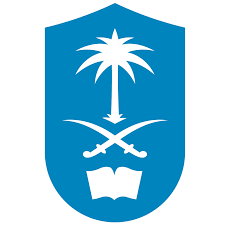 KING SAUD UNIVERSITYCOLLEGE OF BUSINESS ADMINISTRATIONMUZAHIMIYAH BRANCH- KSAHome Assignment (ECON- 101) - 1Student Name: ……...………………………………………………………………Student ID………………………………                                   Seq. No: …………__________________________________________________________________Instructions: All questions are compulsory.           Solve the problems in a separate paper attaching this question paper.Calculate price elasticity of demand from A to B, from B to A and at midway between points A and B from the following table:Define- price elasticity, income elasticity and cross elasticity of demand with formula.What is law of supply? Explain it with suitable example.Define- Substitute goods, Complementary goods, Giffen goods, Normal goods and Inferior goods.Distinguish between microeconomics and macroeconomics.PointPx (in SR)Qx (in Kg.)A10020B7535